	Wilderness Animal Hospital
23714 222nd Pl SE Suite L  
Maple Valley,  WA  98038
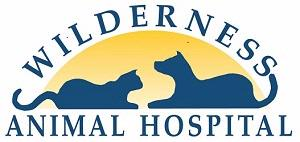 Owner First and Last Name:_________________________________Pet Name:______________________________________Anesthetic and surgical procedure(s) to be performed:   I, the undersigned owner or agent of the pet identified above, authorize the staff of  Wilderness Animal Hospital to perform the above procedure(s). 
Pain medication:	 Accept	 DeclineAll pets receiving surgery receive a short acting sedative and pain medication before surgery.Although animals are good at hiding their pain, many routine procedures can cause post-operative pain.  We recommend pain medication to be given at home after all surgical procedures, our doctors and technicians are happy to discuss if you have questions. Additional procedures:Physical Exam ($67)	Yes   No	
Fecal testing ($47)   	Yes   No  	Already Done  ____/____/____ 
Toe nail trim (included)	Yes   No  Release:I am the owner or caretaker of the pet and am over 18 year of age.  I assume responsibility of care after surgery and authorize the doctors at Wilderness Animal Hospital to perform the surgery.  While performing the surgery should the doctor find the procedures(s) to be more involved resulting in additional cost, I will be contacted at the phone number below.  If I cannot be contacted, I authorize the doctor to perform the necessary procedure at his/her best discretion. I understand full payment is required when the patient is discharged.  Emergency phone number at which you can be reached today : (                        )                      -                                 Owner First and Last Name:_________________________________Pet Name:______________________________________Anesthetic and surgical procedure(s) to be performed: Exotic Pet ProcedureI, the undersigned owner or agent of the pet identified above, authorize the staff of  Wilderness Animal Hospital to perform the above procedure(s). I understand that some risks always exist with anesthesia and/ or surgery and that I am encouraged to discuss any concerns I have about those risks with the attending veterinarian before the procedure(s) is/are initiated.I understand that the attending veterinarian will make every effort to contact me regarding treatment in the case of unforeseen emergencies. If unable to contact me, the attending veterinarian will perform appropriate life saving measures unless you decline such measures:I decline: ________(initials)While I accept that all procedures will be performed to the best of the abilities of the staff at this hospital, I understand that no guarantee or warranty has been made regarding the results that may be achieved. I also assume full responsibility for any additional expenses incurred after the surgical procedure is performed, such as follow up radiographs, re-check physical exams and additional surgery due to post-op complications.  These are more likely to occur when there is a failure to comply with the aftercare instructions.A pre-anesthetic exam will be performed on your pet prior to the surgical procedure. Pre-anesthetic blood work is recommended for all pets and required for pets over 7 years of age. I have read and fully understand the terms and conditions set forth above.I am the owner (or agent for the owner) of the above described animal, am over the age of 18 years old and have the authority to execute this consent.Notice regarding overnight hospitalizationAt Wilderness Animal Hospital, between the hours of 7pm and 7am there is no staff present to monitor or treat patients.We sometimes keep stable post-surgical and medicine cases overnight at Wilderness Animal Hospital. If the veterinarian managing the case feels that it is in the patient's best interest to be monitored overnight, you will be advised prior to 7pm and asked to transfer your pet to a facility for overnight care.  We currently recommend BluePearl Specialty + Emergency Pet Hospital in Tacoma. They can be reached at (253) 474-0791.If you have any questions regarding our policy, please do not hesitate to ask.I have read and understand this authorization and consent.  I take full responsibility for payment at the time of service.  Phone number(s) at which owner can be reached today or tomorrow:(_________)__________-_______________Signature of Owner:Date: Wilderness Animal Hospital 23714 222nd Pl SE Suite L   Maple Valley,  WA  98038Anesthesia / Surgical ConsentSignature of Owner:Date: